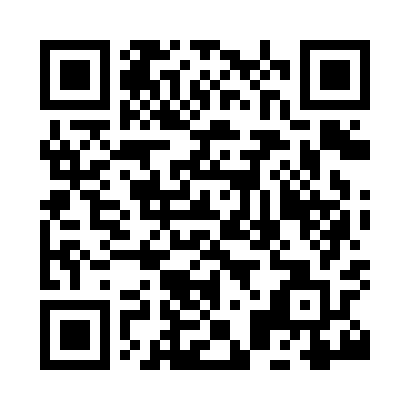 Prayer times for Beenham, Berkshire, UKWed 1 May 2024 - Fri 31 May 2024High Latitude Method: Angle Based RulePrayer Calculation Method: Islamic Society of North AmericaAsar Calculation Method: HanafiPrayer times provided by https://www.salahtimes.comDateDayFajrSunriseDhuhrAsrMaghribIsha1Wed3:405:361:026:098:2810:252Thu3:375:341:026:108:3010:283Fri3:345:321:016:118:3210:304Sat3:315:301:016:128:3310:335Sun3:285:291:016:138:3510:366Mon3:255:271:016:148:3610:397Tue3:225:251:016:158:3810:418Wed3:205:231:016:168:4010:449Thu3:175:221:016:178:4110:4710Fri3:145:201:016:178:4310:5011Sat3:115:191:016:188:4410:5312Sun3:095:171:016:198:4610:5413Mon3:085:151:016:208:4710:5414Tue3:085:141:016:218:4910:5515Wed3:075:121:016:228:5010:5616Thu3:065:111:016:238:5210:5717Fri3:055:101:016:248:5310:5718Sat3:055:081:016:258:5510:5819Sun3:045:071:016:258:5610:5920Mon3:045:061:016:268:5710:5921Tue3:035:041:016:278:5911:0022Wed3:025:031:016:289:0011:0123Thu3:025:021:016:299:0211:0224Fri3:015:011:026:299:0311:0225Sat3:015:001:026:309:0411:0326Sun3:004:591:026:319:0511:0427Mon3:004:581:026:329:0711:0428Tue2:594:571:026:329:0811:0529Wed2:594:561:026:339:0911:0630Thu2:594:551:026:349:1011:0631Fri2:584:541:026:349:1111:07